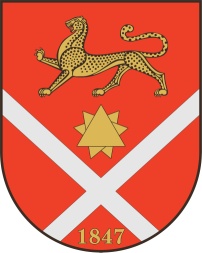 Республика Северная Осетия – АланияроектПравобережный районБесланское городское поселениеСобрание представителей Бесланского городского поселенияРешение № 6от «17»  октября 2017 г.                                               	                          г. Беслан В соответствии со статьей 37 Федерального закона от 06.10.2003 N 131-ФЗ "Об общих принципах организации местного самоуправления в Российской Федерации", статьей 17 Федерального  закона от 02.03.2007 N 25-ФЗ "О муниципальной службе в Российской Федерации", статьей 13 Закона Республики Северная Осетия-Алания от 31.03.2008 N 7- РЗ "О муниципальной службе в Республике Северная Осетия-Алания", Уставом муниципального образования Бесланского городского поселения, Собрание представителей Бесланского городского поселенияРЕШАЕТ:1. Утвердить Порядок проведения конкурса на замещение должности главы администрации местного самоуправления Бесланского городского поселения (приложение N1) и проект контракта с главой администрации местного самоуправления Бесланского городского поселения (приложение N2).2. Назначить день конкурса на замещение должности главы администрации местного самоуправления Бесланского городского поселения на  14.11.2017 г. в 11 ч. 00 мин. по адресу: г. Беслан, пл. Ген. Плиева 18, в здании АМС Правобережного района,  3 этаж, зал заседаний.3. Создать комиссию по проведению конкурса на замещение должности главы администрации местного самоуправления Бесланского городского поселения (далее - конкурсная комиссия) Установить общее число членов конкурсной комиссии в количестве 6 человек.4. Назначить членами конкурсной комиссии от Собрания представителей Бесланского городского поселения:1).  Гобаева Р.Т. - председатель конкурсной комиссии;  2).  Кудзиева А.Д. - заместитель председателя конкурсной комиссии;3).  Комаева А.Х. - член комиссии.5. Прием документов от претендентов на участие в проведении конкурса на замещение должности главы администрации местного самоуправления Бесланского городского поселения будет осуществляться с 20.10.2017 г. по 10.11.2017 г. включительно в каб. № 7, в здания АМС Правобережного района (контактный телефон: 3-15-55).6. Направить копию настоящего решения главе администрации местного самоуправления Правобережного района для предложения и назначения оставшейся половины (три человека) членов конкурсной комиссии.7. Признать утратившим силу Порядок проведения конкурса на замещение должности главы администрации местного самоуправления Бесланского городского поселения, утвержденный Решением Собрания представителей Бесланского городского поселения от 4 июля 2013 г. №59.8. Опубликовать настоящее решение в газете "Вестник Беслана».9. Настоящее решение вступает в силу со дня его опубликования.Глава Бесланского городского поселения                                    Г.А. Хаутов«О конкурсе на замещение должности главы администрацииместного самоуправления Бесланского городского поселения» 